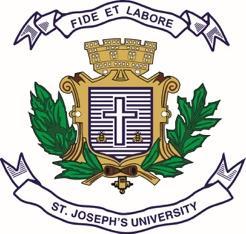 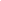 ST. JOSEPH’S UNIVERSITY, BENGALURU-27
BSc/BA/BCom/BSW/BCA - II SEMESTER
END SEMESTER EXAMINATION: MAY 2024(Examination conducted in May/June 2024)OE OE 2 – UNDERSTANDING CHILDREN’S LITERATURE(For current batch students only)Time: 2 hrs								       Max Marks: 60This paper contains FOUR printed pages.PART AI. Answer ANY THREE of the following questions in five to six sentences each:                                                                                                                            (3X5=15)Which female character in children’s literature seems to have the most appropriate name, according to you,? Explain why.Is there a nursery rhyme you enjoyed learning as a child? How important was the content of the rhyme?Why do stories written for children often feature talking animals?Which of the following seems like a good name for a fictional school: Pinegrove, Kickstart, or Rockingstar? Give reasons for your answer.PART BII. Answer the following questions in 150 words each:   (3X10=30)                                                 What makes children’s stories set in a school interesting? Explain with examples from stories you have come across.If you could rewrite a fairy tale, which one would you choose? Why? What would you change?Which film adaptation aimed at children has featured the most interesting non-human character you have come across? Explain what made this character interesting.PART CIII. Answer the following question in 250-300 words                  (1X15=15)  Look at the image given below carefully. Pick out six details that seem to produce an expectation or a narrative interest for you as the reader. Explain why these details stand out for you.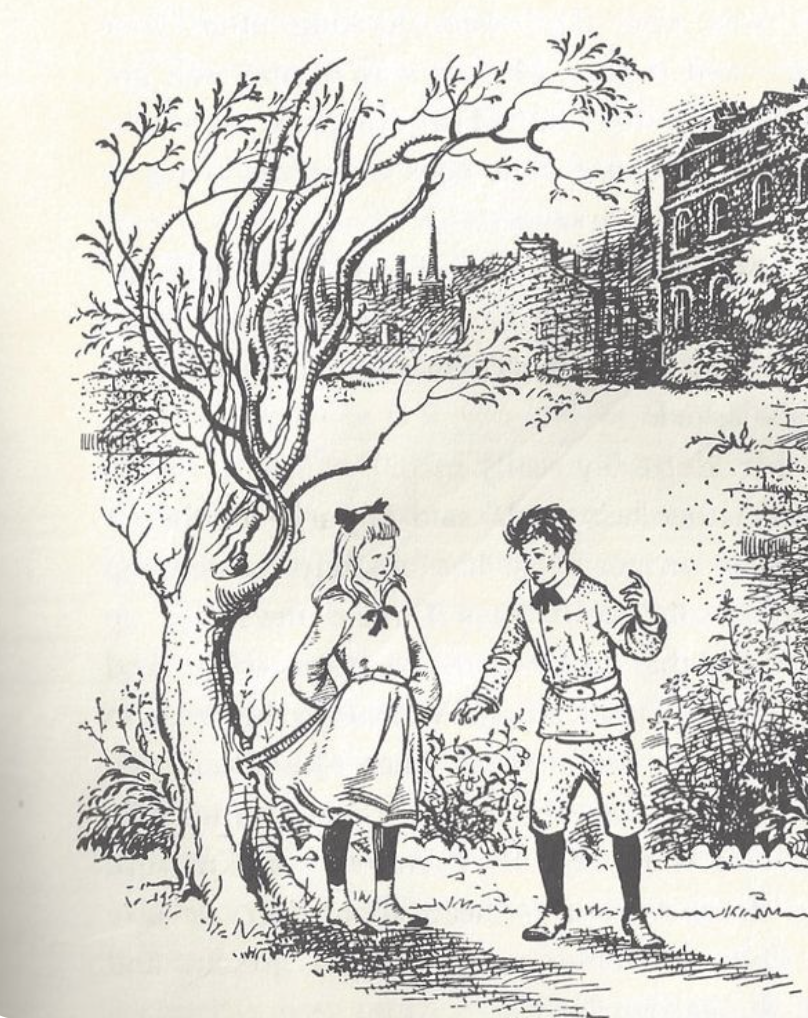 